As a public service to help keeping peace at home, whether you're working from home or have turned your living room into a virtual home-school,  here's a list of resources for keeping your cool by staying busy with entertainment and education, while social distancing…--I received an email from friend Bill Dallenbach from the Bay Area expressing on of his concerns.I do look forward to having the Ode arrive on my computer.  As you may know, my brow is so low it wins prizes.  However, I have actually listened to some of the musical pieces and viewed some of the art pieces that you have included and I can actually feel my brow rising.  There are probably some built-in stops in my head that will discourage the lift but we'll see. I will continue the adventure.I rode with the Tricolori and spent an hour with Pauline and Yuri in the Mig and that was right in my sweet spot.  The tectonic articles are putting my brain to work.as I look them over and over.Whatever you are doing, you are doing well.  My main suggestion is don't quit. The Ode is a bright spot in a dark time.  If you were to wander into the fringes of racing or Brock Coupes that would not bother me.  But it would blow the momentum off the travels of my brow.In the hope of easing his brow concern, I replied saying, “Don't worry, furrows come out, and in the meantime you can fill them with a little dirt to grow some of your peppers without having to go outside.” Culture shock appropriately demolished, I offer some Socially Distanced online adventures to soothe the savage beast.Virtual Museum ToursMany museums have closed their doors but they are open for business online. Here's a list of museums that have put their collections online for you to enjoy.1.	British Museum in London2.	Guggenheim Museum, New York3.	National Gallery of Art, Washington D.C.4.	Musée d'Orsay, Paris5.	National Museum of Modern and Contemporary Art, Seoul6.	Pergamon Museum, Berlin7.	Rijksmuseum, Amsterdam8.	Van Gogh Museum, Amsterdam9.	J. Paul Getty Museum, Los Angeles10.	Uffizi Gallery, Italy11.	Museu de Arte, São Paulo12.	The Louvre, Paris13.	The Metropolitan Museum of Art, New YorkOnline Concerts and ShowsThe music and cultural scenes are doing their best to keep going. You can stream nightly concerts and Broadway shows from the comfort of your living room... or perhaps you'd prefer to relax in a bubble bath with an iPad.14.	15 Broadway Plays and Musicals You Can Watch On Stage From Home15.	Stream the Met Opera nightly for free16.	Check out STAGEIT for access to "Shut in and Sing" events and online concerts17.	NPR is keeping a live list of Virtual Concerts which is updated daily.Learn Something NewLearning something new doesn't need to cost money. You can keep your brain active and learn a new language in just five minutes a day. Perhaps you would prefer to learn how to draw or code?18.	Learn a new language in as little as five minutes every day. DuoLingo will even let you set up a "classroom" so you can have accounts for kids to study. Drops is another app that makes learning a new language fun.19.	Yale University is offering a free course online - The Science of Well-Being - that teaches you how to be happier.20.	Take a University Art Class - Artsy.net has a list of 10 classes you can take for free online.21.	Coursera offers free online courses from many of the world's top universities in a wide variety of subjects22.	Become an Artist with Art ala Carte on YouTube.23.	Code Academy offers a free online coding course.--Take a Virtual Field TripField trips might be cancelled but just like the virtual museum tours we suggested, here are some ideas for creating an at-home field trip. If you've ever wanted to visit a national park or explore the surface of mars from the comfort of your home, there's never been a better time.24.	San Diego Zoo25.	Yellowstone National Park26.	Explore the Surface of Mars27.	Live Animal Cams at the San Diego Zoo, Monterey Bay Aquarium, Zoo Atlanta, Houston Zoo, Georgia Aquarium, Smithsonian National Zoo, Reid Park Zoo, Ouwehand Zoo28.	Live farm cams from Farm Food 36029.	The Great Wall of China30.	Boston Children's Museum31.	Pompei32.	Colonial Williamsburg33.	Ellis IslandAdditional Programs34.	Disney Imagineering In A Box35.	LEGO Engineering Workshop36.	Skype A Scientist37.	LUNCH DOODLES with Mo Willems38.	#GADBookClub : Actor Josh Gad (Olaf from Frozen) is reading bedtime stories live on his Twitter every night.39.	National Geographic Kids40.	PBS Kids: Design Squad Global 41.	Scholastic Learn At Home : Day by day projects to keep kids thinking, learning, and growing.Binge Watch Something NewIf you have the feeling that you've watched everything there is to see on Netflix, here are some other platforms you can download to your phone, tablet, or smart TV for a variety of shows and movies.42.	PlutoTV is always free and has 250+ of free channels to choose from. This has an App for Android or Apple devices, as well as working on your smart TV.43.	XUMO is a free (ad-supported) service with 200 channels of movies, TV shows and kids' entertainment.44.	Sundance Now has a 30-day free trial with the code SUNDANCENOW30. This service offers thrillers, True Crime, and Dramas.45.	Shudder has a 30-day free trial with the code SHUTIN. Shudder specializes in horror movies and thrillers.46.	UMC has a 30-day free trial with the code UMCFREE30. UMC has the best in Black film and TV.47.	Acorn TV has a 30-day free trial  with the code FREE30 and is full of British and Australian TV shows48.	Crunchyroll has a 14-day free trial and access to Anime49.	Philo is a cable alternative that has a 7-day free trial then it's $20/month for 59+ channels.50.	Sling TV is another Cable alternative and has two packages available51.	IMDb TV is an ad-supported movie streaming services;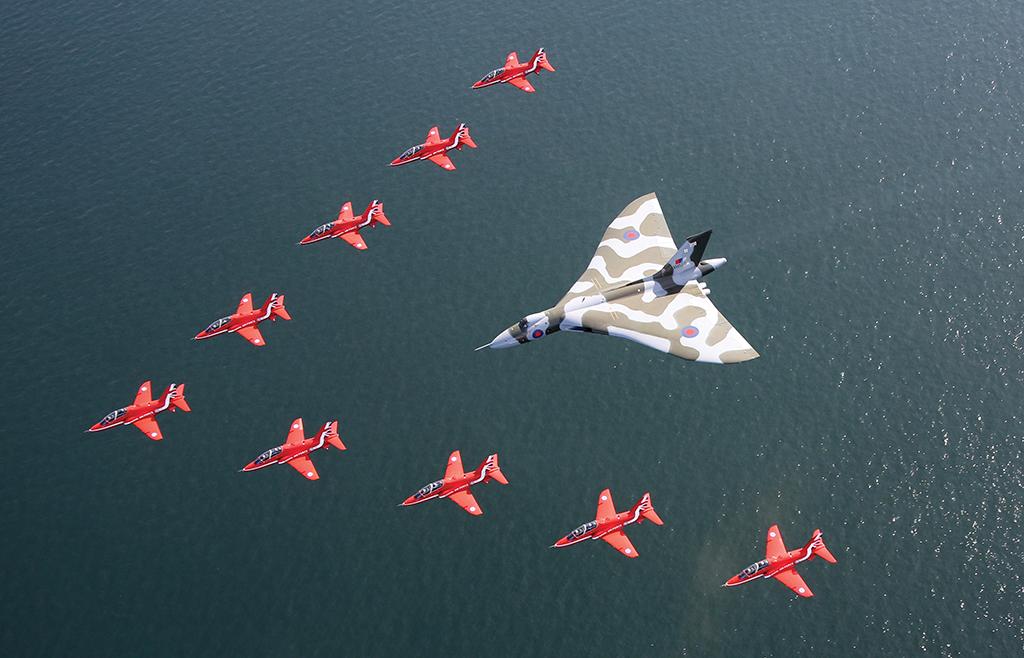 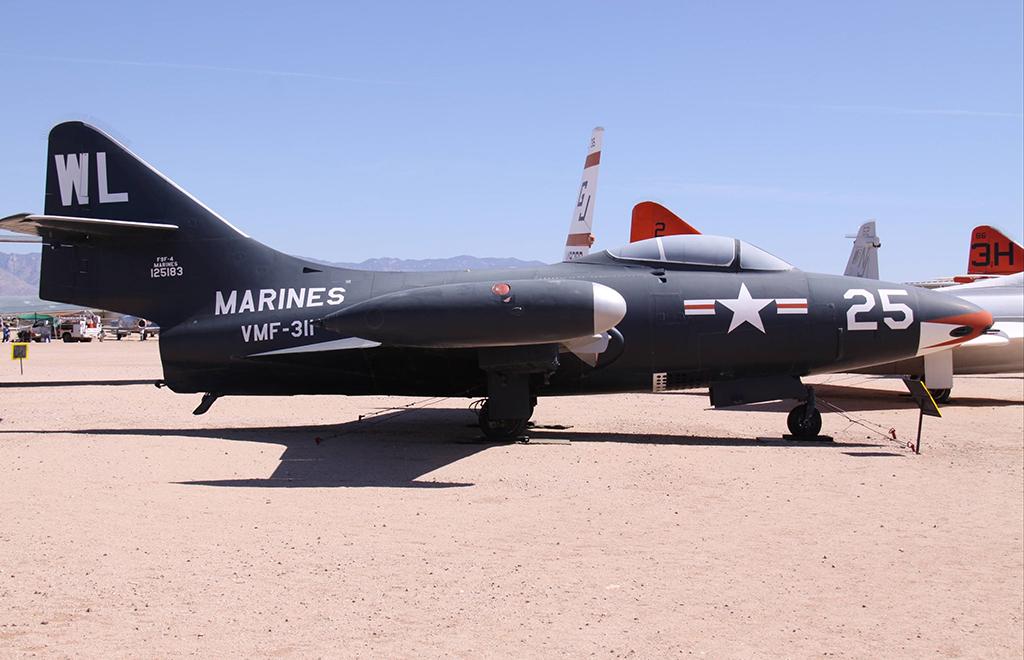 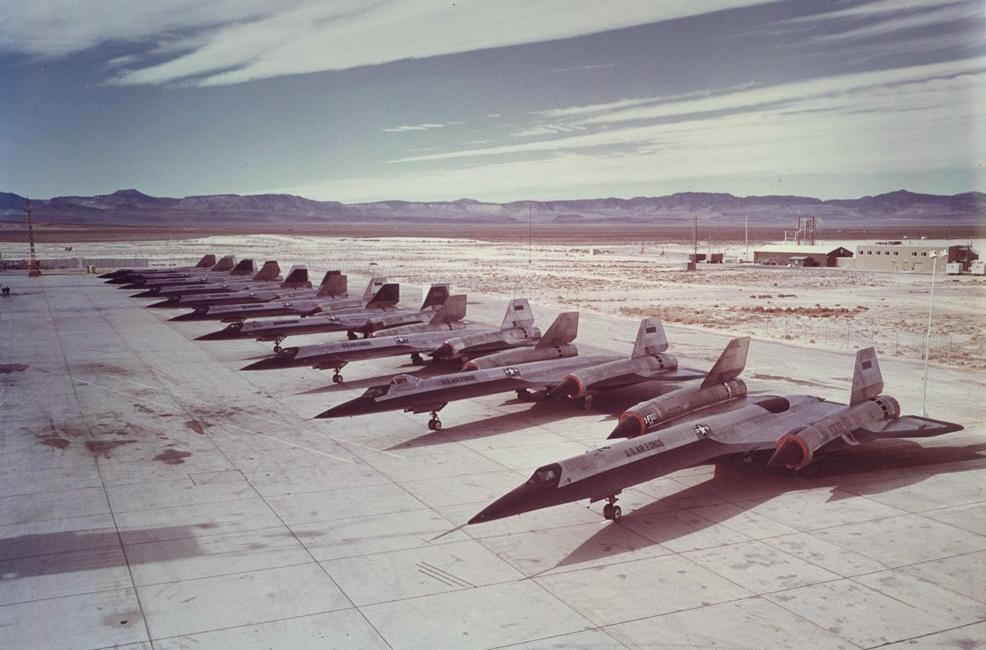 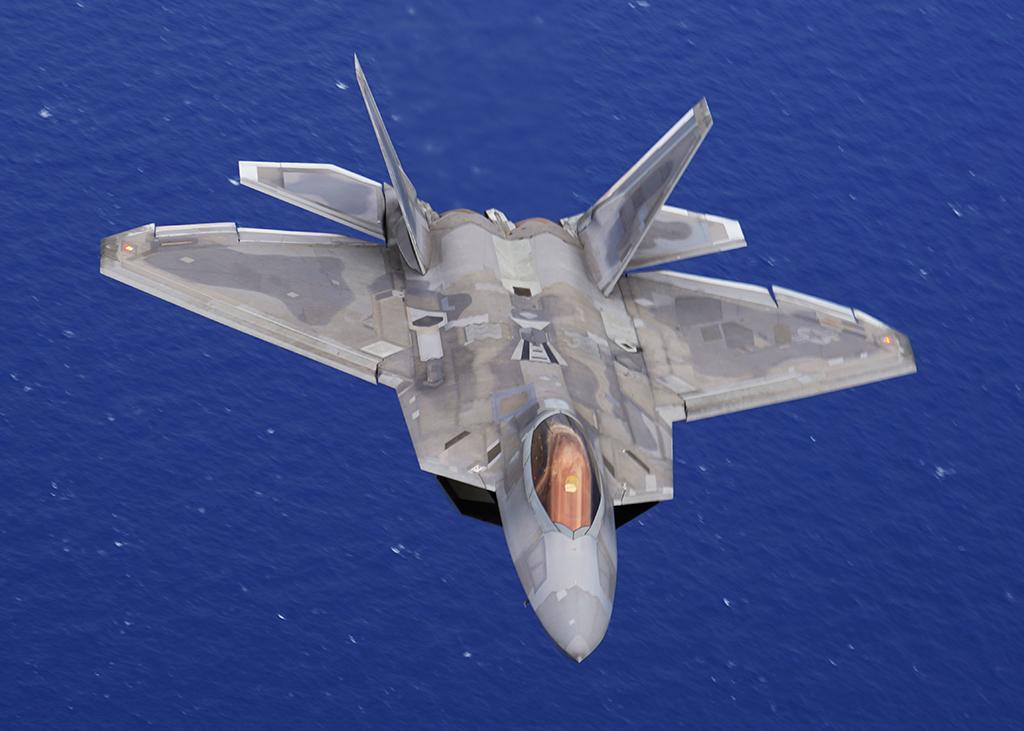 